                                                                                                                                                                                                                                                                                Україна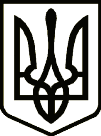 НОВГОРОД-СІВЕРСЬКА РАЙОННА РАДА    ЧЕРНІГІВСЬКОЇ ОБЛАСТІРІШЕННЯ(чотирнадцята сесія восьмого скликання)21 червня 2023 року								  №193-VIII		м. Новгород-СіверськийПро внесення змін до Програми підтримки заходів з мобілізації на території Новгород-Сіверського району Чернігівської області та забезпечення окремих видатків Новгород-Сіверської районної ради Чернігівської області на 2023 рікКеруючись пунктом 16 частини першої статті 43 Закону України «Про місцеве самоврядування в Україні», районна рада вирішила:Внести зміни до Програми підтримки заходів з мобілізації на території Новгород-Сіверського району Чернігівської області та забезпечення окремих видатків Новгород-Сіверської районної ради Чернігівської області на 2023 рік, затвердженої рішенням Новгород-Сіверської районної ради Чернігівської області від 29 березня 2023 року №186-VІІІ (далі - Програма), а саме:в тексті Програми та додатку 1 до Програми слова «транспортний засіб» у всіх відмінках замінити відповідно словами «транспортні засоби» у відповідних відмінках; 	абзаци другий розділу ІІІ «Мета Програми» та п’ятий розділу IV «Обґрунтування шляхів і засобів розв’язання проблеми, обсягів та  джерел фінансування, строки виконання Програми» доповнити словами «на період дії в Україні воєнного стану». 2. Виконавчому апарату Новгород-Сіверської районної ради Чернігівської області забезпечити виконання Програми з урахуванням внесених змін.3. Контроль за виконанням рішення покласти на постійну комісію районної ради з питань бюджету та управління об’єктами комунальної власності району.	Голова                                          				     Василь ЖУКПроєкт рішення вносить:Заступник голови районної ради                                 Володимир БОНДАРЕНКО